45th Annual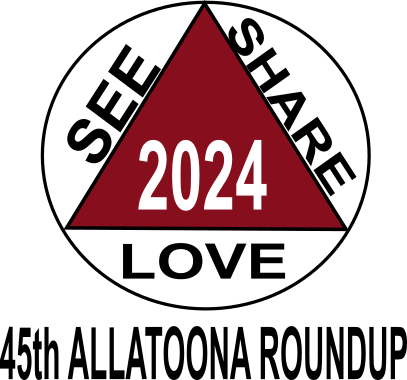 Allatoona Round-up“See and Share Love”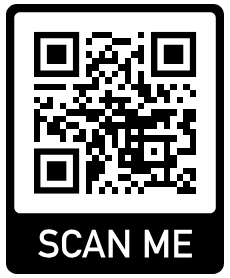 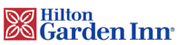 All functions will be at the  I-75 * Exit 288 * West 1.7 miles * Left on Liberty Drive * www.Cartersville.stay.hgi.com * 770-382-9787Mention Allatoona Round-up for a Special Rate per night * expires July 20 * No Smoking Rooms  *  No Pets     Hospitality Room for Beverages and Desserts   *   Restaurant on the Premises August 16th, 17th, & 18th, 2024                  2024 Round-up Registration Form	2024 Round-up Registration FormName: _____________________________________	                       	Name: _____________________________________Address: ___________________________________ 	         	Address: ___________________________________City, State, Zip: _____________________________ 	        	City, State, Zip: _____________________________Email: ______________________________________  	         	Email: ______________________________________Badge to Read: ______________________________ 	Badge to Read: ______________________________AA  $30.00   Alanon  $30.00   Alateen  Free      	AA  $30.00   Alanon  $30.00   Alateen  Free                                     I am interested in:                                                                                                                   I am interested in:  **Golf Cook Out Pine Mountain Hike Meeting                         **Golf         Cook Out Pine Mountain Hike Meeting                                       **Additional charges at sign-up                                         	**Additional charges at sign-upFriday16th8:00pmSteve L. AA Speaker Brentwood, TN9:30pmFellowship Event10:00pmRed Ball MeetingSaturday17th6:00amPine Mountain Hike Meeting7:00amGolf Tournament 8:30amOpen AA and Al-Anon Meeting10:00amWorkshop: “Traditions in Relationships”Beth H. and Chuck H.1:00pmLunch Cook Out - SUR Club3:00pmRobyn V. Al-Anon Speaker Winston Salem, NC  8:00pmBeth H. AA Speaker Destin, FL9:30pmIce Cream Social10:00pmEntertainmentSunday18th10:00amChuck H. AA Speaker Destin, FL